上市櫃公司參觀活動【第161次】第161次上市櫃公司參觀活動報名表                                      107/11/8研揚科技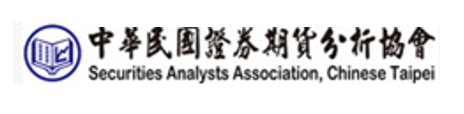 中 華 民 國 證 券 期 貨 分 析 協 會姓名出生年月日身分證字號行動電話E-mail是否自行前往